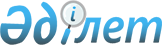 О внесении изменения в постановление Правительства Республики Казахстан от 23 августа 2010 года № 830 "О подписании Соглашения между Правительством Республики Казахстан и Правительством Республики Корея о сотрудничестве и административной взаимопомощи в таможенных делах"
					
			Утративший силу
			
			
		
					Постановление Правительства Республики Казахстан от 14 сентября 2011 года № 1052. Утратило силу постановлением Правительства Республики Казахстан от 30 мая 2013 года № 553

      Сноска. Утратило силу постановлением Правительства РК от 30.05.2013 № 553.      Правительство Республики Казахстан ПОСТАНОВЛЯЕТ:



      1. Внести в постановление Правительства Республики Казахстан от 23 августа 2010 года № 830 "О подписании Соглашения между Правительством Республики Казахстан и Правительством Республики Корея о сотрудничестве и административной взаимопомощи в таможенных делах" следующее изменение:



      пункт 2 изложить в следующей редакции:

      "2. Уполномочить председателя Комитета таможенного контроля Министерства финансов Республики Казахстан Баймаганбетова Серика Нуртаевича подписать от имени Правительства Республики Казахстан Соглашение между Правительством Республики Казахстан и Правительством Республики Корея о сотрудничестве и административной взаимопомощи в таможенных делах, разрешив вносить изменения и дополнения, не имеющие принципиального характера.".



      2. Настоящее постановление вводится в действие со дня подписания.      Премьер-Министр

      Республики Казахстан                       К. Масимов
					© 2012. РГП на ПХВ «Институт законодательства и правовой информации Республики Казахстан» Министерства юстиции Республики Казахстан
				